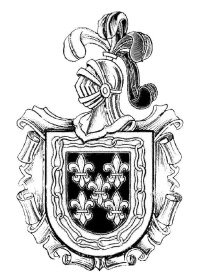 Burlatako Udala Ayuntamiento de Burlada Centro Municipal de Servicios Social Gizarte Zerbitzuetako Udal ZentroaC/ Landazabal 5 Bis  / Landazabal Kalea 5 Bis31600 Burlada (Navarra)  /  Burlata (Nafarroa)Tfno: 948 948136636ssb@burlada.esinstancia-solicitudConvocatoria de ayudas PARA HERMANaMIENTOS DE cooperación INTERNACIONAL 2020Don/Doña ..........................., D.N.I. ...................., con domicilio en ....................., calle ................................, C.P. ................., teléfono .................., E-mail ......................, en su calidad de representante legal de la ONGD ........................................,Nº de registro:……………… con domicilio social en .............................., calle .................................., C.P. ................, teléfono ......................, e-mail .....................DECLARA:-Que considera, que la entidad que representa, reúne las condiciones exigidas en las Bases de la Convocatoria pública de Ayudas para HERMANAMIENTOS DE COOPERACION INTERNACIONAL del Ayuntamiento de Burlada.SOLICITA:Le sea concedida subvención para el siguiente Proyecto ..................Para ello se adjuntan los documentos requeridos, cuya veracidad atestiguo.Burlada, a ........................... de ....................................... de 2020(Firma del/de la solicitante)Documentos que se adjuntan: SEÑORA ALCALDESA-PRESIDENTA DEL EXCMO. AYUNTAMIENTO DE BURLADA.